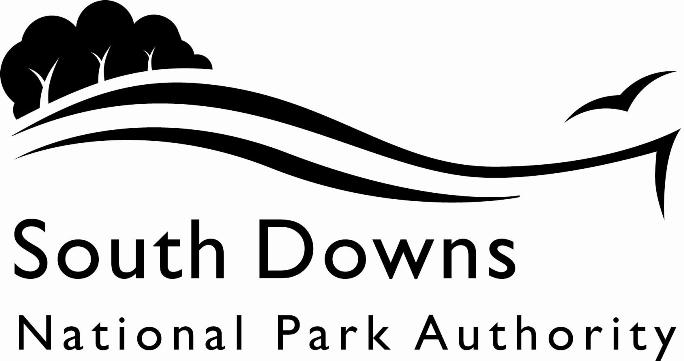 Town and Country Planning Acts 1990Planning (Listed Building and Conservation Area) Act 1990LIST OF NEW PLANNING AND OTHER APPLICATIONS, RECEIVED AND VALIDWEEKLY LIST AS AT 20 May 2024The following is a list of applications which have been made valid in the week shown above for the recovered areas within the South Downs National Park (Adur District Council, Arun District Council, Brighton & Hove Council, Mid Sussex District Council, Wealden District Council, Worthing Borough Council, county applications for East Sussex, Hampshire and West Sussex County Councils), and for all “Called In” applications for the remainder of the National Park area. These will be determined by the South Downs National Park Authority.IMPORTANT NOTE:The South Downs National Park Authority adopted the Community Infrastructure Levy Charging Schedule on 1st April 2017. Applications determined after that date will be subject to the rates set out in the Charging Schedule https://www.southdowns.gov.uk/community-infrastructure-levy/. If you have any questions, please contact CIL@southdowns.gov.uk or tel: 01730 814810.  Want to know what’s happening in the South Downs National Park? 
Sign up to our monthly newsletter to get the latest news and views delivered to your inboxwww.southdowns.gov.uk/join-the-newsletterApplicant:	Mrs Melissa GreenProposal:	Replacement of existing shed with new garden roomLocation:	Rosemary Cottage , High Street, Alfriston, East Sussex, BN26 5TBGrid Ref:	552052 103047Applicant:	Diana KellyProposal:	Retrospective application for retention of the existing balcony, with the addition of a new metal frame and sail cloth in-fillLocation:	The Old Manse, Flat , High Street, Alfriston, East Sussex, BN26 5SZGrid Ref:	552033 103150Applicant:	Mr Hume ShawcrossProposal:	Alterations to porch, and external alterations including replacement garage door.Location:	The Old Vicarage , West Street, Alfriston, East Sussex, BN26 5UYGrid Ref:	551974 103331Applicant:	Mr Hume ShawcrossProposal:	Alterations to porch, and external alterations including replacement garage door.Location:	The Old Vicarage , West Street, Alfriston, East Sussex, BN26 5UYGrid Ref:	551974 103331Applicant:	Andrew Flake, Passmore CoombesProposal:	Erection of new general purpose barn, to be used for the storage of machinery & equipment, animal bedding and feedLocation:	Church Farm , Coombes Road, Coombes, West Sussex, BN15 0RSGrid Ref:	519083 108239Applicant:	Andrew Flake, Passmore CoombesProposal:	Erection of a general purpose barn, to be used for the storage of machinery & equipment, animal bedding and feedLocation:	Church Farm , Coombes Road, Coombes, West Sussex, BN15 0RSGrid Ref:	519083 108239Applicant:	Mr & Mrs ReedProposal:	Proposed internal alterations, amendments to side and rear fenestration to include sliding doors to the side elevation, 2no. windows and 1no. external door to the rear and 2no. roof lights to the rear roof slope.Location:	6 Peakdean Close, East Dean, East Sussex, BN20 0JAGrid Ref:	555824 98642Applicant:	C/O AgentProposal:	Change of use from forestry to Suitable Alternative Natural Greenspace (SANG), and associated minor facilitation works including the erection of fencing, improvements and enhancement of existing paths, creation of additional footpaths, siting of information boards, dog/litter bins, and heathland restoration.Location:	Iron Hill, Hollycombe Lane, Fernhurst, West Sussex, Grid Ref:	484837 130179Applicant:	Roedean SchoolProposal:	Installation of handrail in front of stone balustradeLocation:	Roedean School , Roedean Way, Brighton, Brighton & Hove, BN2 5RQGrid Ref:	534960 103192Applicant:	Clare Elcoate, RSPBProposal:	Installation of yurt within visitor centre grounds, for educaitonal useLocation:	Rspb , Wiggonholt, Pulborough, West Sussex, RH20 2ELGrid Ref:	505928 116448Applicant:	Dandara Southern LtdProposal:	Application for approval of reserved matters pursuant to outline planning permission SDNP/18/06292/OUT - Details of proposed road between Phase 2 employment site and the housing siteLocation:	Land North of Buckmore Farm, Beckham Lane, Petersfield, Hampshire, Grid Ref:	473699 123993Applicant:	Mr Paddy Cox, Elfwoods CommunityProposal:	Variation of Condition 2 (Plans) relating to planning approval SDNP/20/02616/FUL to allow for the reloaction of the milling shedLocation:	Laundry Cottage, Dangstein, Dangstein Road, Rogate, West Sussex, GU31 5BZGrid Ref:	482116 124434Town and Country Planning Acts 1990Planning (Listed Building and Conservation Area) Act 1990LIST OF NEW PLANNING AND OTHER APPLICATIONS, RECEIVED AND VALIDWEEKLY LIST AS AT 20 May 2024The following is a list of applications which have been made valid in the week shown above. These will be determined, under an agency agreement, by Chichester District Council, unless the application is ‘Called in’ by the South Downs National Park Authority for determination. Further details regarding the agency agreement can be found on the SDNPA website at www.southdowns.gov.uk.If you require any further information please contact Chichester District Council who will be dealing with the application.IMPORTANT NOTE:The South Downs National Park Authority adopted the Community Infrastructure Levy Charging Schedule on 1st April 2017. Applications determined after that date will be subject to the rates set out in the Charging Schedule https://www.southdowns.gov.uk/community-infrastructure-levy/. If you have any questions, please contact CIL@southdowns.gov.uk or tel: 01730 814810.  Want to know what’s happening in the South Downs National Park? 
Sign up to our monthly newsletter to get the latest news and views delivered to your inboxwww.southdowns.gov.uk/join-the-newsletterApplicant:	Mr and Ms LitterickProposal:	Stationing of a twin unit mobile home within garden of High Beech.Location:	High Beech, Midhurst Road, Fernhurst, West Sussex, GU27 3LLGrid Ref:	489671 130327Applicant:	Mr and Mrs John and Kate Olphert, Olphert Farm PartnershipProposal:	Change of use of 2 no. former dairy/stable buildings to use as education, training and wellbeing centre, extension and alterations of buildings with associated parking and landscaping.Location:	Marden Farm , East Harting Street, East Harting, West Sussex, GU31 5LZGrid Ref:	479922 119542Applicant:	Mr and Mrs Bonham CarterProposal:	Construction of a swimming pool, pool pavilion building and associated landscapingLocation:	Kent House , Kent House Lane, East Harting, West Sussex, GU31 5LSGrid Ref:	479394 119574Applicant:	James CartonProposal:	Notification of intention to fell 1 no. Field Maple tree (quoted as T1).Location:	Flint House , Heyshott Street, Heyshott, West Sussex, GU29 0DLGrid Ref:	489930 117947Applicant:	Tom French, Whaleback Planning & DesignProposal:	Landscaping operations including re-establishing the connection to Hollycombe House, replacement of dilapidated greenhouse, and replacement gates fronting Hollycombe Lane.Location:	The Old Stables , Hollycombe Lane, Linch, West Sussex, GU30 7LRGrid Ref:	485167 129261Applicant:	Mr A Kinnear, The Barlavington EstateProposal:	1 no. agricultural building for storage of feed and bedding.Location:	Land North of Orchard Park , Dial Green Lane, Lurgashall, West Sussex, GU28 9EUGrid Ref:	493676 127272Applicant:	Lesley HuntProposal:	Removal of internal wall between kitchen and passage and reinstatement of timber sash window on east elevation.Location:	Trinity Cottage , Church Hill, Midhurst, West Sussex, GU29 9NXGrid Ref:	488658 121515Applicant:	Mrs BrewinProposal:	Side extensions, front gable, alterations to dormer windows and new fenestration.Location:	Birchen House , Wheatsheaf Enclosure, Milland, West Sussex, GU30 7EHGrid Ref:	483624 129555IMPORTANT NOTE: This application is liable for Community Infrastructure Levy and associated details will require to be recorded on the Local Land Charges Register. If you require any additional information regarding this, please contact CIL@southdowns.gov.uk or tel: 01730 814810.Applicant:	Mr Michael LockyerProposal:	Partial conversion of existing 1 no. outbuilding into office and ancillary accommodation, replacement entrance doors to house, new entrance gates.Location:	Peacocks Farm , Pipers Lane, Northchapel, West Sussex, GU28 9JBGrid Ref:	496125 129405Applicant:	Mr Michael LockyerProposal:	Partial conversion of existing 1 no. outbuilding into office and ancillary accommodation, replacement entrance doors to house, new entrance gates.Location:	Peacocks Farm , Pipers Lane, Northchapel, West Sussex, GU28 9JBGrid Ref:	496125 129405Applicant:	Mr Oliver Budgen, The Leconfield EstateProposal:	Enlargement of current pedestrian opening and remove banked earth to create access and new parking for 323 & 324 High Street.Location:	323 & 324 High Street, Petworth, West Sussex, GU28 0AUGrid Ref:	497817 121559Applicant:	David EdmondsonProposal:	Single storey rear extension and front porch.Location:	Hall Cottage , The Street, Stedham, West Sussex, GU29 0NLGrid Ref:	486172 122309Applicant:	Mr Jan HenslowProposal:	Use of land to station a twin unit caravan for ancillary use of the dwelling.Location:	Brook Farm, Ingrams Green Lane, Ingrams Green, Iping, West Sussex, GU29 0LJGrid Ref:	484390 120659Town and Country Planning Acts 1990Planning (Listed Building and Conservation Area) Act 1990LIST OF NEW PLANNING AND OTHER APPLICATIONS, RECEIVED AND VALIDWEEKLY LIST AS AT 20 May 2024The following is a list of applications which have been made valid in the week shown above. These will be determined, under an agency agreement, by East Hampshire District Council, unless the application is ‘Called in’ by the South Downs National Park Authority for determination. Further details regarding the agency agreement can be found on the SDNPA website at www.southdowns.gov.uk.If you require any further information please contact East Hampshire District Council who will be dealing with the application.IMPORTANT NOTE:The South Downs National Park Authority adopted the Community Infrastructure Levy Charging Schedule on 1st April 2017. Applications determined after that date will be subject to the rates set out in the Charging Schedule https://www.southdowns.gov.uk/community-infrastructure-levy/. If you have any questions, please contact CIL@southdowns.gov.uk or tel: 01730 814810.  Want to know what’s happening in the South Downs National Park? 
Sign up to our monthly newsletter to get the latest news and views delivered to your inboxwww.southdowns.gov.uk/join-the-newsletterApplicant:	Mrs Joy MudavanhuProposal:	Conversion of one of the existing garages to office space and home gym with shower and changing roomLocation:	Yenyasha , Binsted Road, Bucks Horn Oak, Farnham, Hampshire, GU10 4LLGrid Ref:	480673 141693IMPORTANT NOTE: This application is liable for Community Infrastructure Levy and associated details will require to be recorded on the Local Land Charges Register. If you require any additional information regarding this, please contact CIL@southdowns.gov.uk or tel: 01730 814810.Applicant:	Online Cleaning TechnologiesProposal:	Application for the siting of two proposed hazardous substance storage containers (magazines) on land to the rear of Lower House Farm, East Meon, and ancillary works including fencing and landscaping.Location:	Land to The rear of Lower House Farm, East Meon, Petersfield, Hampshire, Grid Ref:	468850 122020IMPORTANT NOTE: This application is liable for Community Infrastructure Levy and associated details will require to be recorded on the Local Land Charges Register. If you require any additional information regarding this, please contact CIL@southdowns.gov.uk or tel: 01730 814810.Applicant:	Mr RJ MacaulayProposal:	Lawful development certificate proposed - installation of solar panels to roof of dwelling and garageLocation:	Greatham Green Cottages , Forest Road, Liss, Hampshire, GU33 6HDGrid Ref:	477409 130332Applicant:	GRAHAM GARDProposal:	Detached dwelling with associated parking together with new off street parking to existing flats.Location:	1A Chase Road, Liss, GU33 7NAGrid Ref:	478368 127612IMPORTANT NOTE: This application is liable for Community Infrastructure Levy and associated details will require to be recorded on the Local Land Charges Register. If you require any additional information regarding this, please contact CIL@southdowns.gov.uk or tel: 01730 814810.Applicant:	Mr Ray StreetProposal:	Summer room following demolition of existing summer room.Location:	1A Rival Moor Road, Petersfield, Hampshire, GU31 4HBGrid Ref:	476116 123118IMPORTANT NOTE: This application is liable for Community Infrastructure Levy and associated details will require to be recorded on the Local Land Charges Register. If you require any additional information regarding this, please contact CIL@southdowns.gov.uk or tel: 01730 814810.Applicant:	Mr & Mrs Adam ParrisProposal:	Existing integral garage moved forward to create space behind for utility room. Demolish existing WC cubicle next to front door to create a more spacious front porch space. Extend the first floor to the side across ground floor extended garage and utility. Remove timber decking.Location:	14 Kennet Road, Petersfield, Hampshire, GU31 4LSGrid Ref:	474227 122550IMPORTANT NOTE: This application is liable for Community Infrastructure Levy and associated details will require to be recorded on the Local Land Charges Register. If you require any additional information regarding this, please contact CIL@southdowns.gov.uk or tel: 01730 814810.Applicant:	Mr J CrockerProposal:	Group 1 - Removal of 20 Western Cedar poles and fell 18 remaining Western Red Cedar trees T1 + T2- Fell due to the close proximity to the property T4 - Crown raise to 6 meters over driveway and road and remove rubbing branches on Gingko T6 - Oak fell due to being suppressed poor specimen and growing photographically over roadG2 - 7 Western Red Cedars fell due to damage to outbuilding T3 - deadwood to be removed from Tulip and T5 is a dead Larch and are both exempt of planning consentLocation:	44 Heath Road, Petersfield, Hampshire, GU31 4EHGrid Ref:	475147 123070Town and Country Planning Acts 1990Planning (Listed Building and Conservation Area) Act 1990LIST OF NEW PLANNING AND OTHER APPLICATIONS, RECEIVED AND VALIDWEEKLY LIST AS AT 20 May 2024The following is a list of applications which have been made valid in the week shown above. These will be determined, under an agency agreement, by Horsham District Council, unless the application is ‘Called in’ by the South Downs National Park Authority for determination. Further details regarding the agency agreement can be found on the SDNPA website at www.southdowns.gov.uk.If you require any further information please contact Horsham District Council who will be dealing with the application.IMPORTANT NOTE:The South Downs National Park Authority adopted the Community Infrastructure Levy Charging Schedule on 1st April 2017. Applications determined after that date will be subject to the rates set out in the Charging Schedule https://www.southdowns.gov.uk/community-infrastructure-levy/. If you have any questions, please contact CIL@southdowns.gov.uk or tel: 01730 814810.  Want to know what’s happening in the South Downs National Park? 
Sign up to our monthly newsletter to get the latest news and views delivered to your inboxwww.southdowns.gov.uk/join-the-newsletterApplicant:	Mr and Mrs Hogarth-SmithProposal:	Removal of Condition 3 of previously approved application PR/5/96 (Erection of stable block) Relating to conditions of useLocation:	The Lodge , Church Lane, Wiggonholt, West Sussex, RH20 2ELGrid Ref:	506206 116718Applicant:	Mr Rowan Mellor, Sussex Timber CoProposal:	Fell x5 Ash, x3 Hazel Coppice, x2 Elms. Surgery x3 Sycamore, x1 Conifer, x1 Ash (works to trees in conservation area).Location:	South Cottage , School Lane, Washington, West Sussex, RH20 4APGrid Ref:	512011 112896Town and Country Planning Acts 1990Planning (Listed Building and Conservation Area) Act 1990LIST OF NEW PLANNING AND OTHER APPLICATIONS, RECEIVED AND VALIDWEEKLY LIST AS AT 20 May 2024The following is a list of applications in the area of Lewes and Eastbourne Districts which have been made valid in the week shown above. These will be determined, under an agency agreement, by Lewes District Council, unless the application is ‘Called in’ by the South Downs National Park Authority for determination. Further details regarding the agency agreement can be found on the SDNPA website at www.southdowns.gov.uk.If you require any further information please contact Lewes District Council who will be dealing with the application.IMPORTANT NOTE:The South Downs National Park Authority adopted the Community Infrastructure Levy Charging Schedule on 1st April 2017. Applications determined after that date will be subject to the rates set out in the Charging Schedule https://www.southdowns.gov.uk/community-infrastructure-levy/. If you have any questions, please contact CIL@southdowns.gov.uk or tel: 01730 814810.  Want to know what’s happening in the South Downs National Park? 
Sign up to our monthly newsletter to get the latest news and views delivered to your inboxwww.southdowns.gov.uk/join-the-newsletterApplicant:	Mr R ColpusProposal:	Replacement of remaining metal framed windows to double glazed uPVC windowsLocation:	1 Cockshut Road, Lewes, East Sussex, BN7 1JHGrid Ref:	541219 109634Applicant:	Mr S Padgham, Equans - Representing His Majesty's Courts and Tribunal S...Proposal:	Creation of new maintenance access hatches, replacement of patent glazing system in east lightwell, replacement of 2no casement windows in east lightwell and possible replacement of 9no vertical sliding sash windowsLocation:	182 High Street, Lewes, East Sussex, BN7 1YBGrid Ref:	541502 110100Applicant:	Mrs P ButcherProposal:	Single storey side extensionLocation:	25 South Way, Lewes, East Sussex, BN7 1LXGrid Ref:	540230 110323Applicant:	Mr W HorderProposal:	Air source heat pump to frontLocation:	58 St Pancras Road, Lewes, East Sussex, BN7 1JGGrid Ref:	540937 109777Applicant:	S GardnerProposal:	Installation of timber decking and glass balustrade on roofLocation:	80B High Street, Lewes, East Sussex, BN7 1XNGrid Ref:	541377 110003Applicant:	S GardnerProposal:	Installation of timber decking and glass balustrade on roofLocation:	80B High Street, Lewes, East Sussex, BN7 1XNGrid Ref:	541377 110003Applicant:	L PurdieProposal:	Demolition of existing conservatory and Erection of a single storey rear extensionLocation:	10 Gundreda Road, Lewes, East Sussex, BN7 1PXGrid Ref:	540733 110449Applicant:	MR M BarnesProposal:	Erection of 2no residential dwellings and associated landscapingLocation:	Builders Yard , Timberyard Lane, Lewes, East Sussex, BN7 2AUGrid Ref:	542169 110117Applicant:	G HigginsProposal:	Extension to rear lightwell, stone and glazed bridge, removal of brick piers, retention and extension of iron railingLocation:	117 High Street, Lewes, East Sussex, BN7 1XYGrid Ref:	541050 109974Applicant:	G HigginsProposal:	Extension to rear lightwell, stone and glazed bridge, removal of brick piers, retention and extension of iron railingLocation:	117 High Street, Lewes, East Sussex, BN7 1XYGrid Ref:	541050 109974Applicant:	Mrs C PritchardProposal:	T1 - Copper Beech - reduce and reshape crown by up to 2.5 metres, crown lift to 5.0 metres, remove deadwood and crown thin by 10% - to shape tree, to keep at reasonable size and to prevent any shedding over propertyLocation:	73 Highdown Road, Lewes, East Sussex, BN7 1QEGrid Ref:	540035 110991Applicant:	Mr G WilliamsProposal:	Removal of oil tank and boiler, replacement with air source heat pump and necessary ancillariesLocation:	Southease Place , Church Lane, Southease, East Sussex, BN7 3HXGrid Ref:	542358 105227Town and Country Planning Acts 1990Planning (Listed Building and Conservation Area) Act 1990LIST OF NEW PLANNING AND OTHER APPLICATIONS, RECEIVED AND VALIDWEEKLY LIST AS AT 20 May 2024The following is a list of applications which have been made valid in the week shown above. These will be determined, under an agency agreement, by Winchester District Council, unless the application is ‘called in’ by the South Downs National Park Authority for determination. Further details regarding the agency agreement can be found on the SDNPA website at www.southdowns.gov.uk.If you require any further information please contact Winchester District Council who will be dealing with the application.IMPORTANT NOTE:The South Downs National Park Authority adopted the Community Infrastructure Levy Charging Schedule on 1st April 2017. Applications determined after that date will be subject to the rates set out in the Charging Schedule https://www.southdowns.gov.uk/community-infrastructure-levy/. If you have any questions, please contact CIL@southdowns.gov.uk or tel: 01730 814810.  Want to know what’s happening in the South Downs National Park? 
Sign up to our monthly newsletter to get the latest news and views delivered to your inboxwww.southdowns.gov.uk/join-the-newsletterApplicant:	., McGregor Polytunnels Pension SchemeProposal:	Construction of building following demolition of four buildingsLocation:	Land Off, Petersfield Road, Bramdean, Hampshire, Grid Ref:	460489 128284Applicant:	Jonathan MamoProposal:	Building of Orangery to the current building "Beech Grove" to the north-east aspect of the building.Location:	Beech Grove , Alresford Road, Winchester, Hampshire, SO21 1HHGrid Ref:	451615 129458Applicant:	Mr Joe Bennett, CharityProposal:	Removal of the existing timber post and wire mesh fence line that runs the length of the outdoor area, parallel to our permissive footpath that runs through our land. Install 196 meters of steel mesh fencing along the same line as the existing fence line at 2m high.Removal and replacing a five bar field gate, within our land, with a timber driveway style gate, 2m high. To increase the biodiversity in the development site, we are going to be carrying out planting of native plant species to encourage local flora and fauna to thrive. Replacing a small latch gate with a new like-for-like 6ft wide latch gate on the border of our land with the public footpath that leads up to Magdalen Hill and down to the A31.Location:	Winchester Science Centre , Telegraph Way, Winchester, Hampshire, SO21 1HZGrid Ref:	451582 129149Applicant:	Director Jerry Garner, Brambridge House ManagementProposal:	Removal of a redundant hoist and replacement with a small personnel liftLocation:	Flat 12 Brambridge House, Brambridge Park, Kiln Lane, Brambridge, Hampshire, SO50 6HLGrid Ref:	446876 122304Applicant:	Director Jerry Garner, Brambridge House ManagementProposal:	Removal of a redundant hoist and replacement with a small personnel liftLocation:	Flat 12 Brambridge House, Brambridge Park, Kiln Lane, Brambridge, Hampshire, SO50 6HLGrid Ref:	446876 122304Applicant:	Mr Maxim CreweProposal:	1x lime tree be removed multiple basal cavities with signs of kretzschmaria duesta . Heavily weighted towards listed buildings and the roadLocation:	Exton House , Beacon Hill Lane, Exton, Hampshire, SO32 3LTGrid Ref:	461254 120979Applicant:	Mr Maxim CreweProposal:	Remove 1 x lime tree Multiple basal cavities with signs of kretzschmaria Cuesta . Heavily weighted towards listed wall building and roadLocation:	Exton House , Beacon Hill Lane, Exton, Hampshire, SO32 3LTGrid Ref:	461254 120979Applicant:	Chestnut Horse LtdProposal:	(RETROSPECTIVE) Retention of single storey extension at rear, erection of bespoke timber enclosure for kitchen extraction system, installation of black flue to recent extension and minor alterations.Location:	The Chestnut Horse , Avington Park Lane, Easton, Hampshire, SO21 1EGGrid Ref:	451371 132201Applicant:	Chestnut Horse LtdProposal:	(RETROSPECTIVE) Retention of single storey extension at rear, erection of bespoke timber enclosure for kitchen extraction system, installation of black flue to recent extension and minor alterations.Location:	The Chestnut Horse , Avington Park Lane, Easton, Hampshire, SO21 1EGGrid Ref:	451371 132201Applicant:	Mr & Mrs TileyProposal:	Proposed Outdoor Exercise Area, Barn containing 6no. stables, tack room and feed store, Store for Horse Box and Hay to replace existing stables and associated buildings at no. 4 Hensting Farm Cottages, Hensting Lane, Fishers Pond,Location:	4 Hensting Farm Cottages , Hensting Lane, Fishers Pond, Hampshire, SO50 7HHGrid Ref:	449790 122530Applicant:	Mr Anthony McEwenProposal:	removal of part of flint wall bordering the roadway and laying drive into the property with new brick and flint walls to splay backs and brick gate posts with electrical operated gateLocation:	Great Down, School Hill, Soberton, Hampshire, SO32 3PFGrid Ref:	461083 116751Applicant:	Mrs Sophia KelleherProposal:	A - Holly Tree to be removed - affecting footings of adjacent garden roomB - Damson Tree - damaged in previous stormsLocation:	Barn Cottage , High Street, Twyford, Hampshire, SO21 1RFGrid Ref:	448093 124397Applicant:	Mr James ButterfillProposal:	removal or variation of condition 4 of planning application SDNP/21/02610/HOUS - to allow for short-term lettingsLocation:	Ower Farm House , Ower Farm Lane, Upham, Hampshire, SO32 1HNGrid Ref:	455388 121635Applicant:	Mrs A Cooper, Atlas Planning GroupProposal:	Installation of 1.2 metre timber post and rail fencing to form boundary of private equestrian paddock at Hayden Barn Cottage, Hayden Lane, Warnford, Southampton, SO32 3LFLocation:	Hayden Barn Cottage, Hayden Lane, Warnford, Hampshire, SO32 3LFGrid Ref:	463396 122880SDNPA (Wealden District area)SDNPA (Wealden District area)SDNPA (Wealden District area)SDNPA (Wealden District area)Team: SDNPA Eastern Area TeamTeam: SDNPA Eastern Area TeamTeam: SDNPA Eastern Area TeamTeam: SDNPA Eastern Area TeamParish:Alfriston Parish CouncilWard:Alfriston WardCase No:SDNP/24/01164/HOUSSDNP/24/01164/HOUSSDNP/24/01164/HOUSType:HouseholderHouseholderHouseholderDate Valid:13 May 2024Decision due:8 July 2024Case Officer:Sam WhitehouseSam WhitehouseSam WhitehouseSDNPA (Wealden District area)SDNPA (Wealden District area)SDNPA (Wealden District area)SDNPA (Wealden District area)Team: SDNPA Eastern Area TeamTeam: SDNPA Eastern Area TeamTeam: SDNPA Eastern Area TeamTeam: SDNPA Eastern Area TeamParish:Alfriston Parish CouncilWard:Alfriston WardCase No:SDNP/24/01870/HOUSSDNP/24/01870/HOUSSDNP/24/01870/HOUSType:HouseholderHouseholderHouseholderDate Valid:14 May 2024Decision due:9 July 2024Case Officer:Sam WhitehouseSam WhitehouseSam WhitehouseSDNPA (Wealden District area)SDNPA (Wealden District area)SDNPA (Wealden District area)SDNPA (Wealden District area)Team: SDNPA Eastern Area TeamTeam: SDNPA Eastern Area TeamTeam: SDNPA Eastern Area TeamTeam: SDNPA Eastern Area TeamParish:Alfriston Parish CouncilWard:Alfriston WardCase No:SDNP/24/01901/HOUSSDNP/24/01901/HOUSSDNP/24/01901/HOUSType:HouseholderHouseholderHouseholderDate Valid:8 May 2024Decision due:3 July 2024Case Officer:Adam DuncombeAdam DuncombeAdam DuncombeSDNPA (Wealden District area)SDNPA (Wealden District area)SDNPA (Wealden District area)SDNPA (Wealden District area)Team: SDNPA Eastern Area TeamTeam: SDNPA Eastern Area TeamTeam: SDNPA Eastern Area TeamTeam: SDNPA Eastern Area TeamParish:Alfriston Parish CouncilWard:Alfriston WardCase No:SDNP/24/01902/LISSDNP/24/01902/LISSDNP/24/01902/LISType:Listed BuildingListed BuildingListed BuildingDate Valid:8 May 2024Decision due:3 July 2024Case Officer:Adam DuncombeAdam DuncombeAdam DuncombeSDNPA (Adur and Worthing District)SDNPA (Adur and Worthing District)SDNPA (Adur and Worthing District)SDNPA (Adur and Worthing District)Team: SDNPA Eastern Area TeamTeam: SDNPA Eastern Area TeamTeam: SDNPA Eastern Area TeamTeam: SDNPA Eastern Area TeamParish:Coombes Parish MeetingWard:Manor WardCase No:SDNP/24/01948/APNBSDNP/24/01948/APNBSDNP/24/01948/APNBType:Agricultural Prior Notification BuildingAgricultural Prior Notification BuildingAgricultural Prior Notification BuildingDate Valid:10 May 2024Decision due:6 June 2024Case Officer:Sam WhitehouseSam WhitehouseSam WhitehouseSDNPA (Adur and Worthing District)SDNPA (Adur and Worthing District)SDNPA (Adur and Worthing District)SDNPA (Adur and Worthing District)Team: SDNPA Eastern Area TeamTeam: SDNPA Eastern Area TeamTeam: SDNPA Eastern Area TeamTeam: SDNPA Eastern Area TeamParish:Coombes Parish MeetingWard:Manor WardCase No:SDNP/24/01949/APNBSDNP/24/01949/APNBSDNP/24/01949/APNBType:Agricultural Prior Notification BuildingAgricultural Prior Notification BuildingAgricultural Prior Notification BuildingDate Valid:10 May 2024Decision due:6 June 2024Case Officer:Sam WhitehouseSam WhitehouseSam WhitehouseSDNPA (Wealden District area)SDNPA (Wealden District area)SDNPA (Wealden District area)SDNPA (Wealden District area)Team: SDNPA Eastern Area TeamTeam: SDNPA Eastern Area TeamTeam: SDNPA Eastern Area TeamTeam: SDNPA Eastern Area TeamParish:East Dean and Friston Parish CouncilWard:East Dean WardCase No:SDNP/24/01947/LDPSDNP/24/01947/LDPSDNP/24/01947/LDPType:Lawful Development Cert (Proposed)Lawful Development Cert (Proposed)Lawful Development Cert (Proposed)Date Valid:10 May 2024Decision due:5 July 2024Case Officer:Sam WhitehouseSam WhitehouseSam WhitehouseSDNPA (Called In Applications)SDNPA (Called In Applications)SDNPA (Called In Applications)SDNPA (Called In Applications)Team: SDNPA Western Area TeamTeam: SDNPA Western Area TeamTeam: SDNPA Western Area TeamTeam: SDNPA Western Area TeamParish:Linch Parish MeetingWard:Fernhurst Ward CHCase No:SDNP/24/01695/FULSDNP/24/01695/FULSDNP/24/01695/FULType:Full ApplicationFull ApplicationFull ApplicationDate Valid:16 May 2024Decision due:15 August 2024Case Officer:Richard FergusonRichard FergusonRichard FergusonSDNPA (Brighton and Hove Council area)SDNPA (Brighton and Hove Council area)SDNPA (Brighton and Hove Council area)SDNPA (Brighton and Hove Council area)Team: SDNPA Eastern Area TeamTeam: SDNPA Eastern Area TeamTeam: SDNPA Eastern Area TeamTeam: SDNPA Eastern Area TeamParish:Non Civil ParishWard:Rottingdean Coastal WardCase No:SDNP/24/01943/FULSDNP/24/01943/FULSDNP/24/01943/FULType:Full ApplicationFull ApplicationFull ApplicationDate Valid:10 May 2024Decision due:5 July 2024Case Officer:Adam DuncombeAdam DuncombeAdam DuncombeSDNPA (Called In Applications)SDNPA (Called In Applications)SDNPA (Called In Applications)SDNPA (Called In Applications)Team: SDNPA Eastern Area TeamTeam: SDNPA Eastern Area TeamTeam: SDNPA Eastern Area TeamTeam: SDNPA Eastern Area TeamParish:Parham Parish CouncilWard:Pulborough, Coldwatham and AmberleyCase No:SDNP/24/01298/FULSDNP/24/01298/FULSDNP/24/01298/FULType:Full ApplicationFull ApplicationFull ApplicationDate Valid:23 April 2024Decision due:18 June 2024Case Officer:Nicola MartinNicola MartinNicola MartinSDNPA (Called In Applications)SDNPA (Called In Applications)SDNPA (Called In Applications)SDNPA (Called In Applications)Team: SDNPA Western Area TeamTeam: SDNPA Western Area TeamTeam: SDNPA Western Area TeamTeam: SDNPA Western Area TeamParish:Petersfield Town CouncilWard:Petersfield Bell Hill WardCase No:SDNP/24/01907/REMSDNP/24/01907/REMSDNP/24/01907/REMType:Approval of Reserved MattersApproval of Reserved MattersApproval of Reserved MattersDate Valid:8 May 2024Decision due:3 July 2024Case Officer:Richard FergusonRichard FergusonRichard FergusonSDNPA (Called In Applications)SDNPA (Called In Applications)SDNPA (Called In Applications)SDNPA (Called In Applications)Team: SDNPA Western Area TeamTeam: SDNPA Western Area TeamTeam: SDNPA Western Area TeamTeam: SDNPA Western Area TeamParish:Rogate Parish CouncilWard:Harting Ward CHCase No:SDNP/24/01963/CNDSDNP/24/01963/CNDSDNP/24/01963/CNDType:Removal or Variation of a ConditionRemoval or Variation of a ConditionRemoval or Variation of a ConditionDate Valid:13 May 2024Decision due:8 July 2024Case Officer:Sarah RoundSarah RoundSarah RoundChichester District CouncilChichester District CouncilChichester District CouncilChichester District CouncilTeam: Chichester DC DM teamTeam: Chichester DC DM teamTeam: Chichester DC DM teamTeam: Chichester DC DM teamParish:Fernhurst Parish CouncilWard:Fernhurst Ward CHCase No:SDNP/24/01790/LDPSDNP/24/01790/LDPSDNP/24/01790/LDPType:Lawful Development Cert (Proposed)Lawful Development Cert (Proposed)Lawful Development Cert (Proposed)Date Valid:9 May 2024Decision due:4 July 2024Case Officer:Khaleda KamaliKhaleda KamaliKhaleda KamaliChichester District CouncilChichester District CouncilChichester District CouncilChichester District CouncilTeam: Chichester DC DM teamTeam: Chichester DC DM teamTeam: Chichester DC DM teamTeam: Chichester DC DM teamParish:Harting Parish CouncilWard:Harting Ward CHCase No:SDNP/24/01109/FULSDNP/24/01109/FULSDNP/24/01109/FULType:Full ApplicationFull ApplicationFull ApplicationDate Valid:8 May 2024Decision due:3 July 2024Case Officer:Lauren CrippsLauren CrippsLauren CrippsChichester District CouncilChichester District CouncilChichester District CouncilChichester District CouncilTeam: Chichester DC DM teamTeam: Chichester DC DM teamTeam: Chichester DC DM teamTeam: Chichester DC DM teamParish:Harting Parish CouncilWard:Harting Ward CHCase No:SDNP/24/01506/HOUSSDNP/24/01506/HOUSSDNP/24/01506/HOUSType:HouseholderHouseholderHouseholderDate Valid:8 May 2024Decision due:3 July 2024Case Officer:Lauren CrippsLauren CrippsLauren CrippsChichester District CouncilChichester District CouncilChichester District CouncilChichester District CouncilTeam: Chichester DC DM teamTeam: Chichester DC DM teamTeam: Chichester DC DM teamTeam: Chichester DC DM teamParish:Heyshott Parish CouncilWard:Easebourne Ward CHCase No:SDNP/24/01889/TCASDNP/24/01889/TCASDNP/24/01889/TCAType:Tree in a Conservation AreaTree in a Conservation AreaTree in a Conservation AreaDate Valid:8 May 2024Decision due:19 June 2024Case Officer:Henry WhitbyHenry WhitbyHenry WhitbyChichester District CouncilChichester District CouncilChichester District CouncilChichester District CouncilTeam: Chichester DC DM teamTeam: Chichester DC DM teamTeam: Chichester DC DM teamTeam: Chichester DC DM teamParish:Linch Parish MeetingWard:Fernhurst Ward CHCase No:SDNP/24/01325/FULSDNP/24/01325/FULSDNP/24/01325/FULType:Full ApplicationFull ApplicationFull ApplicationDate Valid:7 May 2024Decision due:2 July 2024Case Officer:Charlotte CranmerCharlotte CranmerCharlotte CranmerChichester District CouncilChichester District CouncilChichester District CouncilChichester District CouncilTeam: Chichester DC DM teamTeam: Chichester DC DM teamTeam: Chichester DC DM teamTeam: Chichester DC DM teamParish:Lurgashall Parish CouncilWard:Fernhurst Ward CHCase No:SDNP/24/01933/APNBSDNP/24/01933/APNBSDNP/24/01933/APNBType:Agricultural Prior Notification BuildingAgricultural Prior Notification BuildingAgricultural Prior Notification BuildingDate Valid:9 May 2024Decision due:5 June 2024Case Officer:Beverly StubbingtonBeverly StubbingtonBeverly StubbingtonChichester District CouncilChichester District CouncilChichester District CouncilChichester District CouncilTeam: Chichester DC DM teamTeam: Chichester DC DM teamTeam: Chichester DC DM teamTeam: Chichester DC DM teamParish:Midhurst Town CouncilWard:Midhurst Ward CHCase No:SDNP/24/01674/LISSDNP/24/01674/LISSDNP/24/01674/LISType:Listed BuildingListed BuildingListed BuildingDate Valid:1 May 2024Decision due:26 June 2024Case Officer:Chichester District CouncilChichester District CouncilChichester District CouncilChichester District CouncilTeam: Chichester DC DM teamTeam: Chichester DC DM teamTeam: Chichester DC DM teamTeam: Chichester DC DM teamParish:Milland Parish CouncilWard:Fernhurst Ward CHCase No:SDNP/24/01293/HOUSSDNP/24/01293/HOUSSDNP/24/01293/HOUSType:HouseholderHouseholderHouseholderDate Valid:3 May 2024Decision due:28 June 2024Case Officer:Louise KentLouise KentLouise KentChichester District CouncilChichester District CouncilChichester District CouncilChichester District CouncilTeam: Chichester DC DM teamTeam: Chichester DC DM teamTeam: Chichester DC DM teamTeam: Chichester DC DM teamParish:Northchapel Parish CouncilWard:Loxwood Ward CHCase No:SDNP/24/01761/HOUSSDNP/24/01761/HOUSSDNP/24/01761/HOUSType:HouseholderHouseholderHouseholderDate Valid:8 May 2024Decision due:3 July 2024Case Officer:Beverly StubbingtonBeverly StubbingtonBeverly StubbingtonChichester District CouncilChichester District CouncilChichester District CouncilChichester District CouncilTeam: Chichester DC DM teamTeam: Chichester DC DM teamTeam: Chichester DC DM teamTeam: Chichester DC DM teamParish:Northchapel Parish CouncilWard:Loxwood Ward CHCase No:SDNP/24/01762/LISSDNP/24/01762/LISSDNP/24/01762/LISType:Listed BuildingListed BuildingListed BuildingDate Valid:8 May 2024Decision due:3 July 2024Case Officer:Beverly StubbingtonBeverly StubbingtonBeverly StubbingtonChichester District CouncilChichester District CouncilChichester District CouncilChichester District CouncilTeam: Chichester DC DM teamTeam: Chichester DC DM teamTeam: Chichester DC DM teamTeam: Chichester DC DM teamParish:Petworth Town CouncilWard:Petworth Ward CHCase No:SDNP/24/01698/HOUSSDNP/24/01698/HOUSSDNP/24/01698/HOUSType:HouseholderHouseholderHouseholderDate Valid:13 May 2024Decision due:8 July 2024Case Officer:Beverly StubbingtonBeverly StubbingtonBeverly StubbingtonChichester District CouncilChichester District CouncilChichester District CouncilChichester District CouncilTeam: Chichester DC DM teamTeam: Chichester DC DM teamTeam: Chichester DC DM teamTeam: Chichester DC DM teamParish:Stedham With Iping Parish CouncilWard:Midhurst Ward CHCase No:SDNP/24/00931/HOUSSDNP/24/00931/HOUSSDNP/24/00931/HOUSType:HouseholderHouseholderHouseholderDate Valid:7 May 2024Decision due:2 July 2024Case Officer:Khaleda KamaliKhaleda KamaliKhaleda KamaliChichester District CouncilChichester District CouncilChichester District CouncilChichester District CouncilTeam: Chichester DC DM teamTeam: Chichester DC DM teamTeam: Chichester DC DM teamTeam: Chichester DC DM teamParish:Stedham With Iping Parish CouncilWard:Midhurst Ward CHCase No:SDNP/24/01684/LDPSDNP/24/01684/LDPSDNP/24/01684/LDPType:Lawful Development Cert (Proposed)Lawful Development Cert (Proposed)Lawful Development Cert (Proposed)Date Valid:30 April 2024Decision due:25 June 2024Case Officer:Khaleda KamaliKhaleda KamaliKhaleda KamaliEast Hampshire District CouncilEast Hampshire District CouncilEast Hampshire District CouncilEast Hampshire District CouncilTeam: East Hants DM teamTeam: East Hants DM teamTeam: East Hants DM teamTeam: East Hants DM teamParish:Binsted Parish CouncilWard:Binsted, Bentley & Selborne WardCase No:SDNP/24/01611/HOUSSDNP/24/01611/HOUSSDNP/24/01611/HOUSType:HouseholderHouseholderHouseholderDate Valid:16 May 2024Decision due:11 July 2024Case Officer:Susie BlackwoodSusie BlackwoodSusie BlackwoodEast Hampshire District CouncilEast Hampshire District CouncilEast Hampshire District CouncilEast Hampshire District CouncilTeam: East Hants DM teamTeam: East Hants DM teamTeam: East Hants DM teamTeam: East Hants DM teamParish:East Meon Parish CouncilWard:Buriton & East Meon WardCase No:SDNP/24/01423/FULSDNP/24/01423/FULSDNP/24/01423/FULType:Full ApplicationFull ApplicationFull ApplicationDate Valid:9 May 2024Decision due:4 July 2024Case Officer:Tracy FarthingTracy FarthingTracy FarthingEast Hampshire District CouncilEast Hampshire District CouncilEast Hampshire District CouncilEast Hampshire District CouncilTeam: East Hants DM teamTeam: East Hants DM teamTeam: East Hants DM teamTeam: East Hants DM teamParish:Greatham Parish CouncilWard:Whitehill Hogmoor & Greatham WardCase No:SDNP/24/01212/LDPSDNP/24/01212/LDPSDNP/24/01212/LDPType:Lawful Development Cert (Proposed)Lawful Development Cert (Proposed)Lawful Development Cert (Proposed)Date Valid:16 May 2024Decision due:11 July 2024Case Officer:Alex RansomAlex RansomAlex RansomEast Hampshire District CouncilEast Hampshire District CouncilEast Hampshire District CouncilEast Hampshire District CouncilTeam: East Hants DM teamTeam: East Hants DM teamTeam: East Hants DM teamTeam: East Hants DM teamParish:Liss Parish CouncilWard:Liss WardCase No:SDNP/24/01536/FULSDNP/24/01536/FULSDNP/24/01536/FULType:Full ApplicationFull ApplicationFull ApplicationDate Valid:20 May 2024Decision due:15 July 2024Case Officer:Tracy FarthingTracy FarthingTracy FarthingEast Hampshire District CouncilEast Hampshire District CouncilEast Hampshire District CouncilEast Hampshire District CouncilTeam: East Hants DM teamTeam: East Hants DM teamTeam: East Hants DM teamTeam: East Hants DM teamParish:Petersfield Town CouncilWard:Petersfield Heath WardCase No:SDNP/24/01776/HOUSSDNP/24/01776/HOUSSDNP/24/01776/HOUSType:HouseholderHouseholderHouseholderDate Valid:13 May 2024Decision due:8 July 2024Case Officer:Alex RansomAlex RansomAlex RansomEast Hampshire District CouncilEast Hampshire District CouncilEast Hampshire District CouncilEast Hampshire District CouncilTeam: East Hants DM teamTeam: East Hants DM teamTeam: East Hants DM teamTeam: East Hants DM teamParish:Petersfield Town CouncilWard:Petersfield Causeway WardCase No:SDNP/24/01735/HOUSSDNP/24/01735/HOUSSDNP/24/01735/HOUSType:HouseholderHouseholderHouseholderDate Valid:15 May 2024Decision due:10 July 2024Case Officer:Alex RansomAlex RansomAlex RansomEast Hampshire District CouncilEast Hampshire District CouncilEast Hampshire District CouncilEast Hampshire District CouncilTeam: East Hants DM teamTeam: East Hants DM teamTeam: East Hants DM teamTeam: East Hants DM teamParish:Petersfield Town CouncilWard:Petersfield Heath WardCase No:SDNP/24/01770/TCASDNP/24/01770/TCASDNP/24/01770/TCAType:Tree in a Conservation AreaTree in a Conservation AreaTree in a Conservation AreaDate Valid:30 April 2024Decision due:11 June 2024Case Officer:Adele PoultonAdele PoultonAdele PoultonHorsham District CouncilHorsham District CouncilHorsham District CouncilHorsham District CouncilTeam: Horsham DC DM teamTeam: Horsham DC DM teamTeam: Horsham DC DM teamTeam: Horsham DC DM teamParish:Parham Parish CouncilWard:Pulborough, Coldwatham and AmberleyCase No:SDNP/24/01860/CNDSDNP/24/01860/CNDSDNP/24/01860/CNDType:Removal or Variation of a ConditionRemoval or Variation of a ConditionRemoval or Variation of a ConditionDate Valid:3 May 2024Decision due:28 June 2024Case Officer:Horsham District CouncilHorsham District CouncilHorsham District CouncilHorsham District CouncilTeam: Horsham DC DM teamTeam: Horsham DC DM teamTeam: Horsham DC DM teamTeam: Horsham DC DM teamParish:Washington Parish CouncilWard:Storrington and Washington WardCase No:SDNP/24/01755/TCASDNP/24/01755/TCASDNP/24/01755/TCAType:Tree in a Conservation AreaTree in a Conservation AreaTree in a Conservation AreaDate Valid:13 May 2024Decision due:24 June 2024Case Officer:Andrew BushAndrew BushAndrew BushLewes and Eastbourne CouncilsLewes and Eastbourne CouncilsLewes and Eastbourne CouncilsLewes and Eastbourne CouncilsTeam: Lewes-Eastbourne DM teamTeam: Lewes-Eastbourne DM teamTeam: Lewes-Eastbourne DM teamTeam: Lewes-Eastbourne DM teamParish:Lewes Town CouncilWard:Lewes Priory WardCase No:SDNP/24/01635/FULSDNP/24/01635/FULSDNP/24/01635/FULType:Full ApplicationFull ApplicationFull ApplicationDate Valid:29 April 2024Decision due:24 June 2024Case Officer:Chris WrightChris WrightChris WrightLewes and Eastbourne CouncilsLewes and Eastbourne CouncilsLewes and Eastbourne CouncilsLewes and Eastbourne CouncilsTeam: Lewes DC North TeamTeam: Lewes DC North TeamTeam: Lewes DC North TeamTeam: Lewes DC North TeamParish:Lewes Town CouncilWard:Lewes Castle WardCase No:SDNP/24/01692/LISSDNP/24/01692/LISSDNP/24/01692/LISType:Listed BuildingListed BuildingListed BuildingDate Valid:10 May 2024Decision due:5 July 2024Case Officer:Larissa BrooksLarissa BrooksLarissa BrooksLewes and Eastbourne CouncilsLewes and Eastbourne CouncilsLewes and Eastbourne CouncilsLewes and Eastbourne CouncilsTeam: Lewes-Eastbourne DM teamTeam: Lewes-Eastbourne DM teamTeam: Lewes-Eastbourne DM teamTeam: Lewes-Eastbourne DM teamParish:Lewes Town CouncilWard:Lewes Priory WardCase No:SDNP/24/01806/HOUSSDNP/24/01806/HOUSSDNP/24/01806/HOUSType:HouseholderHouseholderHouseholderDate Valid:15 May 2024Decision due:10 July 2024Case Officer:Chris WrightChris WrightChris WrightLewes and Eastbourne CouncilsLewes and Eastbourne CouncilsLewes and Eastbourne CouncilsLewes and Eastbourne CouncilsTeam: Lewes DC North TeamTeam: Lewes DC North TeamTeam: Lewes DC North TeamTeam: Lewes DC North TeamParish:Lewes Town CouncilWard:Lewes Priory WardCase No:SDNP/24/01863/HOUSSDNP/24/01863/HOUSSDNP/24/01863/HOUSType:HouseholderHouseholderHouseholderDate Valid:7 May 2024Decision due:2 July 2024Case Officer:Chris WrightChris WrightChris WrightLewes and Eastbourne CouncilsLewes and Eastbourne CouncilsLewes and Eastbourne CouncilsLewes and Eastbourne CouncilsTeam: Lewes DC North TeamTeam: Lewes DC North TeamTeam: Lewes DC North TeamTeam: Lewes DC North TeamParish:Lewes Town CouncilWard:Lewes Priory WardCase No:SDNP/24/01910/HOUSSDNP/24/01910/HOUSSDNP/24/01910/HOUSType:HouseholderHouseholderHouseholderDate Valid:9 May 2024Decision due:4 July 2024Case Officer:Chris WrightChris WrightChris WrightLewes and Eastbourne CouncilsLewes and Eastbourne CouncilsLewes and Eastbourne CouncilsLewes and Eastbourne CouncilsTeam: Lewes DC North TeamTeam: Lewes DC North TeamTeam: Lewes DC North TeamTeam: Lewes DC North TeamParish:Lewes Town CouncilWard:Lewes Priory WardCase No:SDNP/24/01911/LISSDNP/24/01911/LISSDNP/24/01911/LISType:Listed BuildingListed BuildingListed BuildingDate Valid:9 May 2024Decision due:4 July 2024Case Officer:Chris WrightChris WrightChris WrightLewes and Eastbourne CouncilsLewes and Eastbourne CouncilsLewes and Eastbourne CouncilsLewes and Eastbourne CouncilsTeam: Lewes-Eastbourne DM teamTeam: Lewes-Eastbourne DM teamTeam: Lewes-Eastbourne DM teamTeam: Lewes-Eastbourne DM teamParish:Lewes Town CouncilWard:Lewes Castle WardCase No:SDNP/24/01979/HOUSSDNP/24/01979/HOUSSDNP/24/01979/HOUSType:HouseholderHouseholderHouseholderDate Valid:14 May 2024Decision due:9 July 2024Case Officer:Robin HirschfeldRobin HirschfeldRobin HirschfeldLewes and Eastbourne CouncilsLewes and Eastbourne CouncilsLewes and Eastbourne CouncilsLewes and Eastbourne CouncilsTeam: Lewes DC North TeamTeam: Lewes DC North TeamTeam: Lewes DC North TeamTeam: Lewes DC North TeamParish:Lewes Town CouncilWard:Lewes Bridge WardCase No:SDNP/24/01995/FULSDNP/24/01995/FULSDNP/24/01995/FULType:Full ApplicationFull ApplicationFull ApplicationDate Valid:15 May 2024Decision due:10 July 2024Case Officer:Robin HirschfeldRobin HirschfeldRobin HirschfeldLewes and Eastbourne CouncilsLewes and Eastbourne CouncilsLewes and Eastbourne CouncilsLewes and Eastbourne CouncilsTeam: Lewes-Eastbourne DM teamTeam: Lewes-Eastbourne DM teamTeam: Lewes-Eastbourne DM teamTeam: Lewes-Eastbourne DM teamParish:Lewes Town CouncilWard:Lewes Priory WardCase No:SDNP/24/01999/HOUSSDNP/24/01999/HOUSSDNP/24/01999/HOUSType:HouseholderHouseholderHouseholderDate Valid:15 May 2024Decision due:10 July 2024Case Officer:Larissa BrooksLarissa BrooksLarissa BrooksLewes and Eastbourne CouncilsLewes and Eastbourne CouncilsLewes and Eastbourne CouncilsLewes and Eastbourne CouncilsTeam: Lewes-Eastbourne DM teamTeam: Lewes-Eastbourne DM teamTeam: Lewes-Eastbourne DM teamTeam: Lewes-Eastbourne DM teamParish:Lewes Town CouncilWard:Lewes Priory WardCase No:SDNP/24/02000/LISSDNP/24/02000/LISSDNP/24/02000/LISType:Listed BuildingListed BuildingListed BuildingDate Valid:15 May 2024Decision due:10 July 2024Case Officer:Larissa BrooksLarissa BrooksLarissa BrooksLewes and Eastbourne CouncilsLewes and Eastbourne CouncilsLewes and Eastbourne CouncilsLewes and Eastbourne CouncilsTeam: Lewes DC North TeamTeam: Lewes DC North TeamTeam: Lewes DC North TeamTeam: Lewes DC North TeamParish:Lewes Town CouncilWard:Lewes Priory WardCase No:SDNP/24/02009/TPOSDNP/24/02009/TPOSDNP/24/02009/TPOType:Tree Preservation OrderTree Preservation OrderTree Preservation OrderDate Valid:15 May 2024Decision due:10 July 2024Case Officer:Mark PullenMark PullenMark PullenLewes and Eastbourne CouncilsLewes and Eastbourne CouncilsLewes and Eastbourne CouncilsLewes and Eastbourne CouncilsTeam: Lewes DC South TeamTeam: Lewes DC South TeamTeam: Lewes DC South TeamTeam: Lewes DC South TeamParish:Southease Parish MeetingWard:Kingston WardCase No:SDNP/24/01739/HOUSSDNP/24/01739/HOUSSDNP/24/01739/HOUSType:HouseholderHouseholderHouseholderDate Valid:10 May 2024Decision due:5 July 2024Case Officer:Larissa BrooksLarissa BrooksLarissa BrooksWinchester City CouncilWinchester City CouncilWinchester City CouncilWinchester City CouncilTeam: Winchester CC SDNPA teamTeam: Winchester CC SDNPA teamTeam: Winchester CC SDNPA teamTeam: Winchester CC SDNPA teamParish:Bramdean & Hinton Ampner Parish CouncilWard:Upper Meon Valley WardCase No:SDNP/24/01974/FULSDNP/24/01974/FULSDNP/24/01974/FULType:Full ApplicationFull ApplicationFull ApplicationDate Valid:13 May 2024Decision due:8 July 2024Case Officer:Drew BlackmanDrew BlackmanDrew BlackmanWinchester City CouncilWinchester City CouncilWinchester City CouncilWinchester City CouncilTeam: Winchester CC SDNPA teamTeam: Winchester CC SDNPA teamTeam: Winchester CC SDNPA teamTeam: Winchester CC SDNPA teamParish:Chilcomb Parish MeetingWard:Upper Meon Valley WardCase No:SDNP/24/01909/HOUSSDNP/24/01909/HOUSSDNP/24/01909/HOUSType:HouseholderHouseholderHouseholderDate Valid:14 May 2024Decision due:9 July 2024Case Officer:Finn HufferFinn HufferFinn HufferWinchester City CouncilWinchester City CouncilWinchester City CouncilWinchester City CouncilTeam: Winchester CC SDNPA teamTeam: Winchester CC SDNPA teamTeam: Winchester CC SDNPA teamTeam: Winchester CC SDNPA teamParish:Chilcomb Parish MeetingWard:Upper Meon Valley WardCase No:SDNP/24/02051/FULSDNP/24/02051/FULSDNP/24/02051/FULType:Full ApplicationFull ApplicationFull ApplicationDate Valid:17 May 2024Decision due:12 July 2024Case Officer:Drew BlackmanDrew BlackmanDrew BlackmanWinchester City CouncilWinchester City CouncilWinchester City CouncilWinchester City CouncilTeam: Winchester CC SDNPA teamTeam: Winchester CC SDNPA teamTeam: Winchester CC SDNPA teamTeam: Winchester CC SDNPA teamParish:Colden Common Parish CouncilWard:Colden Common And Twyford WardCase No:SDNP/24/02055/HOUSSDNP/24/02055/HOUSSDNP/24/02055/HOUSType:HouseholderHouseholderHouseholderDate Valid:18 May 2024Decision due:13 July 2024Case Officer:Tania NovachicTania NovachicTania NovachicWinchester City CouncilWinchester City CouncilWinchester City CouncilWinchester City CouncilTeam: Winchester CC SDNPA teamTeam: Winchester CC SDNPA teamTeam: Winchester CC SDNPA teamTeam: Winchester CC SDNPA teamParish:Colden Common Parish CouncilWard:Colden Common And Twyford WardCase No:SDNP/24/02056/LISSDNP/24/02056/LISSDNP/24/02056/LISType:Listed BuildingListed BuildingListed BuildingDate Valid:18 May 2024Decision due:13 July 2024Case Officer:Tania NovachicTania NovachicTania NovachicWinchester City CouncilWinchester City CouncilWinchester City CouncilWinchester City CouncilTeam: Winchester CC SDNPA teamTeam: Winchester CC SDNPA teamTeam: Winchester CC SDNPA teamTeam: Winchester CC SDNPA teamParish:Exton Parish MeetingWard:Upper Meon Valley WardCase No:SDNP/24/01864/TPOSDNP/24/01864/TPOSDNP/24/01864/TPOType:Tree Preservation OrderTree Preservation OrderTree Preservation OrderDate Valid:20 May 2024Decision due:15 July 2024Case Officer:Winchester City CouncilWinchester City CouncilWinchester City CouncilWinchester City CouncilTeam: Winchester CC SDNPA teamTeam: Winchester CC SDNPA teamTeam: Winchester CC SDNPA teamTeam: Winchester CC SDNPA teamParish:Exton Parish MeetingWard:Upper Meon Valley WardCase No:SDNP/24/01954/TCASDNP/24/01954/TCASDNP/24/01954/TCAType:Tree in a Conservation AreaTree in a Conservation AreaTree in a Conservation AreaDate Valid:14 May 2024Decision due:25 June 2024Case Officer:John BartlettJohn BartlettJohn BartlettWinchester City CouncilWinchester City CouncilWinchester City CouncilWinchester City CouncilTeam: Winchester CC SDNPA teamTeam: Winchester CC SDNPA teamTeam: Winchester CC SDNPA teamTeam: Winchester CC SDNPA teamParish:Itchen Valley Parish CouncilWard:Alresford & Itchen Valley WardCase No:SDNP/24/01678/FULSDNP/24/01678/FULSDNP/24/01678/FULType:Full ApplicationFull ApplicationFull ApplicationDate Valid:17 May 2024Decision due:12 July 2024Case Officer:Tania NovachicTania NovachicTania NovachicWinchester City CouncilWinchester City CouncilWinchester City CouncilWinchester City CouncilTeam: Winchester CC SDNPA teamTeam: Winchester CC SDNPA teamTeam: Winchester CC SDNPA teamTeam: Winchester CC SDNPA teamParish:Itchen Valley Parish CouncilWard:Alresford & Itchen Valley WardCase No:SDNP/24/01679/LISSDNP/24/01679/LISSDNP/24/01679/LISType:Listed BuildingListed BuildingListed BuildingDate Valid:17 May 2024Decision due:12 July 2024Case Officer:Tania NovachicTania NovachicTania NovachicWinchester City CouncilWinchester City CouncilWinchester City CouncilWinchester City CouncilTeam: Winchester CC SDNPA teamTeam: Winchester CC SDNPA teamTeam: Winchester CC SDNPA teamTeam: Winchester CC SDNPA teamParish:Owslebury and Morestead Parish CouncilWard:Upper Meon Valley WardCase No:SDNP/24/02015/FULSDNP/24/02015/FULSDNP/24/02015/FULType:Full ApplicationFull ApplicationFull ApplicationDate Valid:15 May 2024Decision due:10 July 2024Case Officer:Drew BlackmanDrew BlackmanDrew BlackmanWinchester City CouncilWinchester City CouncilWinchester City CouncilWinchester City CouncilTeam: Winchester CC SDNPA teamTeam: Winchester CC SDNPA teamTeam: Winchester CC SDNPA teamTeam: Winchester CC SDNPA teamParish:Soberton Parish CouncilWard:Central Meon Valley WardCase No:SDNP/24/01981/HOUSSDNP/24/01981/HOUSSDNP/24/01981/HOUSType:HouseholderHouseholderHouseholderDate Valid:13 May 2024Decision due:8 July 2024Case Officer:Finn HufferFinn HufferFinn HufferWinchester City CouncilWinchester City CouncilWinchester City CouncilWinchester City CouncilTeam: Winchester CC SDNPA teamTeam: Winchester CC SDNPA teamTeam: Winchester CC SDNPA teamTeam: Winchester CC SDNPA teamParish:Twyford Parish CouncilWard:Colden Common And Twyford WardCase No:SDNP/24/01964/TCASDNP/24/01964/TCASDNP/24/01964/TCAType:Tree in a Conservation AreaTree in a Conservation AreaTree in a Conservation AreaDate Valid:14 May 2024Decision due:25 June 2024Case Officer:John BartlettJohn BartlettJohn BartlettWinchester City CouncilWinchester City CouncilWinchester City CouncilWinchester City CouncilTeam: Winchester CC SDNPA teamTeam: Winchester CC SDNPA teamTeam: Winchester CC SDNPA teamTeam: Winchester CC SDNPA teamParish:Upham Parish CouncilWard:Upper Meon Valley WardCase No:SDNP/24/01975/CNDSDNP/24/01975/CNDSDNP/24/01975/CNDType:Removal or Variation of a ConditionRemoval or Variation of a ConditionRemoval or Variation of a ConditionDate Valid:13 May 2024Decision due:8 July 2024Case Officer:Drew BlackmanDrew BlackmanDrew BlackmanWinchester City CouncilWinchester City CouncilWinchester City CouncilWinchester City CouncilTeam: Winchester CC SDNPA teamTeam: Winchester CC SDNPA teamTeam: Winchester CC SDNPA teamTeam: Winchester CC SDNPA teamParish:Warnford Parish MeetingWard:Upper Meon Valley WardCase No:SDNP/24/02078/FULSDNP/24/02078/FULSDNP/24/02078/FULType:Full ApplicationFull ApplicationFull ApplicationDate Valid:19 May 2024Decision due:14 July 2024Case Officer:Drew BlackmanDrew BlackmanDrew Blackman